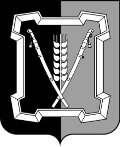 СОВЕТ  КУРСКОГО  МУНИЦИПАЛЬНОГО  ОКРУГАСТАВРОПОЛЬСКОГО КРАЯРЕШЕНИЕ23 ноября 2023 г.                        ст-ца Курская 			                     № 594О внесении изменений в решение Совета Курского муниципального округа Ставропольского края от 28 октября 2021 г. № 287 «Об установлении на территории Курского муниципального округа Ставропольского края земельного налога и введение его в действие» В соответствии с пунктом 113) статьи 2 Федерального закона от 
31 июля 2023 г. № 389-ФЗ «О внесении изменений в части первую и вторую Налогового кодекса Российской Федерации, отдельные законодательные акты Российской Федерации и о приостановлении действия абзаца второго пункта 1 статьи 78 части первой Налогового кодекса Российской Федерации», Уставом Курского муниципального округа Ставропольского краяСовет Курского муниципального округа Ставропольского краяРЕШИЛ:1. Внести в решение Совета Курского муниципального округа Ставропольского края от 28 октября 2021 г. № 287 «Об установлении на территории Курского муниципального округа Ставропольского края земельного налога и введение его в действие» следующие изменения:1.1. Абзац третий подпункта 1 пункта 2 изложить в следующей редакции:«занятых жилищным фондом и (или) объектами инженерной инфраструктуры жилищно-коммунального комплекса (за исключением части земельного участка, приходящейся на объект недвижимого имущества, не относящийся к жилищному фонду и (или) к объектам инженерной инфраструктуры жилищно-коммунального комплекса) или приобретенных (предоставленных) для жилищного строительства (за исключением земельных участков, приобретенных (предоставленных) для индивидуального жилищного строительства, используемых для предпринимательской деятельности);».1.2. В абзаце пятом пункта 4.1 цифры «2022» заменить цифрами «2023».2. Настоящее решение подлежит официальному опубликованию в общественно-политической газете Курского муниципального округа Ставропольского края «Степной маяк» и вступает в силу с 1 января 2024 г. Председатель Совета Курскогомуниципального округа Ставропольского края                 А.И.ВощановВременно исполняющий полномочия главы Курского муниципального округа Ставропольского края, первый заместитель главы администрации                                           Курского муниципального округа Ставропольского края                                                                         П.В.Бабичев